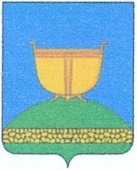 ГЛАВА ВЫСОКОГОРСКОГО
МУНИЦИПАЛЬНОГО РАЙОНА
РЕСПУБЛИКИ ТАТАРСТАНТАТАРСТАН РЕСПУБЛИКАСЫ
БИЕКТАУ МУНИЦИПАЛЬРАЙОНЫ БАШЛЫГЫКооперативная ул., 5, пос. ж/д станция Высокая Гора,	Кооперативная ур., 5, Биектау т/ю станциясе поселогы,Высокогорский район, Республика Татарстан, 422700	Биектау районы, Татарстан Республикасы, 422700Тел.: +7 (84365) 2-30-50, факс: 2-30-86, e-mail: biektau@tatar.ru, www.vysokaya-gora.tatarstan.ru               ПОСТАНОВЛЕНИЕ                                                   КАРАР                 от 03.08.2018 года                                                         № 97О внесении изменений в постановление Главы Высокогорского муниципального района от 10.04.2018 № 50 «О внесении изменений в постановление Главы Высокогорского муниципального района от 22.09.2017 № 90 «О создании на территории Высокогорского муниципального района сил гражданской обороны и поддержании их в состоянии готовности»	В соответствии Федеральным законом от 12 февраля 1998 года N 28-ФЗ «О гражданской обороне, а также в целях осуществления на территории Высокогорского муниципального района Республики Татарстан мер по поддержанию в постоянной готовности к применению по предназначению сил и средств гражданской обороны,ПОСТАНОВЛЯЮ:	1.   Внести в постановление Главы Высокогорского муниципального района от 10.04.2018 № 50 «О внесении изменений в постановление Главы Высокогорского муниципального района от 22.09.2017 № 90 «О создании на территории Высокогорского муниципального района сил гражданской обороны и поддержании их в состоянии готовности» следующие изменения:	1.1. пункт 3 изложить в следующей редакции:	«3. Контроль исполнения возложить на руководителя исполнительного комитета Высокогорского муниципального района Д.Ф.Шайдуллина.». 	2.	Обнародовать настоящее постановление на официальном портале правовой информации Республики Татарстан в информационно-телекоммуникационной сети Интернет по веб-адресу: http://pravo.tatarstan.ru/ и разместить на официальном сайте Высокогорского муниципального района в информационно-телекоммуникационной сети Интернет по веб-адресу: http://vysokaya-gora.tatarstan.ru/.Р.Г. Калимуллин